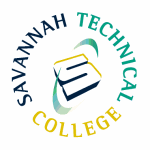 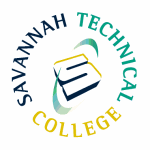 
Week Two: Assignment 1: Key Sentence Positioning